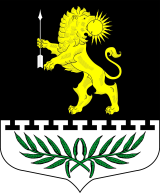 ЛЕНИНГРАДСКАЯ ОБЛАСТЬЛУЖСКИЙ МУНИЦИПАЛЬНЫЙ РАЙОНАДМИНИСТРАЦИЯ СЕРЕБРЯНСКОГО СЕЛЬСКОГО ПОСЕЛЕНИЯПОСТАНОВЛЕНИЕОт  20  декабря  2018 года                                 № 168«Прием заявлений и выдача документово согласовании переустройства и (или)перепланировки жилого помещения», утвержденный постановлением № 142 от 12 декабря 2014 года.Для приведения административных регламентов предоставления муниципальных услуг в соответствие с требованиями федерального закона № 210-фз от 27.07.2010 г. «Об организации предоставления государственных и муниципальных услуг»ПОСТАНОВЛЯЮ:Внести изменения в административный регламент предоставления муниципальной услуги: «Прием заявлений и выдача документов о согласовании переустройства и (или) перепланировки жилого помещения». В пункте 2.4. слова «не более сорока  пяти дней» заменить на «26 календарных дней». Разместить настоящее постановление в сети Интернет на официальном сайте Серебрянского сельского поселения Лужского муниципального района: серебрянское.рф.       3. Контроль за выполнением настоящего постановления возложить на заместителя главы администрации Стриженкова С.В.Глава администрации Серебрянского  сельского поселения				           	      С.А. ПальокО внесении изменений в административный регламент 